
VELİ İZİN BELGESİ 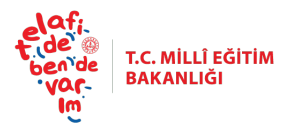 HALİDE EDİP ANAOKULU  MÜDÜRLÜĞÜNE	Adıyaman ili Merkez  İlçesi Halide Edip Anaokulu…………….. Sınıfı ………..no’luöğrencisi …………………………………….’nın velisiyim. 05/07/2021–31/08/2021 Temmuz Ağustos ayları arasında gerçekleştirilecek “Telafide Ben de Varım” Programı kapsamındaki okul içi ve okul dışı sosyal, kültürel, akademik ve sportif alanlarda yapılacak olan tüm faaliyetlere……….………………….………………’ın katılmasına izin veriyorum. Velisi bulunduğum öğrencimin yapılacak programa katılımına engel teşkil edecek her türlü yasal durum (velayet, koruma tedbiri vb.) ve sağlık durumu ile ilgili bilgilendirmeyi okul idaresine yaptığımı taahhüt ediyorum. Gereğini arz ederim.İMZA Veli Adı Soyadı	VELİ İZİN BELGESİ HALİDE EDİP ANAOKULU  MÜDÜRLÜĞÜNE	Adıyaman ili Merkez  İlçesi Halide Edip Anaokulu ……………….. Sınıfı   ………..no’lu   öğrencisi ……………………………………….’nın velisiyim. 05/07/2021 – 31/08/2021 Temmuz Ağustos ayları arasında gerçekleştirilecek “Telafide Ben de Varım” Programı kapsamındaki okul içi ve okul dışı sosyal, kültürel, akademik ve sportif alanlarda yapılacak olan tüm faaliyetlere ……………….………………………’ın katılmasına izin veriyorum. Velisi bulunduğum öğrencimin yapılacak programa katılımına engel teşkil edecek her türlü yasal durum (velayet, koruma tedbiri vb.) ve sağlık durumu ile ilgili bilgilendirmeyi okul idaresine yaptığımı taahhüt ediyorum. Gereğini arz ederim.İMZA Veli Adı SoyadıVeli Adı SoyadıAdresİletişim 1İletişim 2 (Ulaşılamadığı takdirde)Veli Adı SoyadıAdresİletişim 1İletişim 2 (Ulaşılamadığı takdirde)